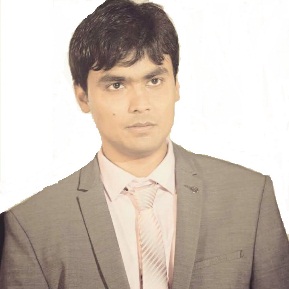 Muhammad   Email: Muhammad.369830@2freemail.com VALID UAE DRIVING LICENCE                                                                                                     Professional Objective:        Through and strong professional experience in field of telecom Projects, IT, planning, monitoring and site supervision Department Strength feature self-motived and proactively driven individual, equally effective working independently and in Team with extensive interpersonal and analytical skills. Professional experience - Network-IPS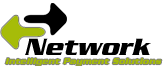 Worked as Field Support Engineer to support ATM, KIOSK & POS in Abu Dhabi & Dubai (UAE)Currently Worked as IT Support Engineer in RTA (Road and Transport Authority)-Dubai Smart Teller & Smart Safe ProjectResponsibilitiesManage all Hardware Components Manage all Testing Software       Internship experience – Telenor Pakistan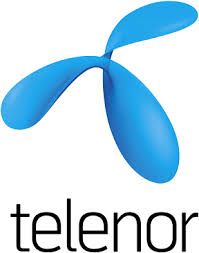 6 months Internship at Telenor Pakistan as Document Officer (During B. Com)             Professional experience - Etisalat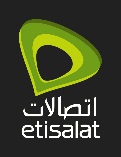 Last worked as a Supervisor. (Preventive Maintenance & Drop Fiber 101H Project 2015 to 2016 till MAY) worked as Supervisor-At Tech-Migration 2014 to 2015(Migrate all Copper lines in GPON. (Giga Passive Optical Network)                                                Worked as TECHNICIAN FOR GPON/FTTH projectINDOOR/OUT DOOR (OSP/ISP) in Emirates    TelecommunicationsCorporation- ETISALAT (Telecom Project Pool) atABU DHABI region (special Project, Tamdeed)Working as BACK OFFICE CO-ORDINATOR in Emirates TelecommunicationsCorporation- ETISALAT (Telecom Project) atAL AIN region (special Project, Tamdeed) since 2010 May to 18 MAY 2016 Responsibilities Organizes and supervision the day to day development of underground, indoor, jointing /splicing, TESTING,ONT INSTALLATIONS, fiber to home project teams.Supervise the subcontractor work.Monitors /controls the work practices and productivity of site work force and liaise closely with the subcontractor’s site supervision in order to resolve issue.Planning /routing/ cable for (ISP/OSP) project& structure cabling Submission of site diary Supervise Migration teams and resolve the issue on the spot Very close to contractors/Teams & as well as customers Material handling & store record keeping Time Card/Job Card & KPIPreparation of daily, weekly and monthly progress reportSERVICE ORDERS/WAITERS/Migration of commercial and residential Buildings Structure cabling survey  Structure cabling for School (Abu Dhabi Educational council)INSALLATION AND LAYING OF FIBER OPTIC CALBE INDOOR/OUTDOORTERMINATION OF FIBER OPTIC CABLES IN MULTI MODES AND SINGLE MODE USING (LC POLISHED CONNETTOR, LC NON POLISHED CONNECTOR AND SC/APC CONNECTOR)TERMINATION OF COPPER CABLE (CAT3, CAT 5, CAT 5E, CAT6)INSALLATION AND TERMINATION OF RJ45, RJ11, FC FAST CONNECTOR  Controller in WFM System “Work Force Management” (Based on British Telecom Software FOS)Handling CBCM (Corporate Billing and Customer management) Software.Arrange to update/close the service order and dockets.Capturing ONT (Optical Network Terminal) in CBCM.Mark as waiter and release from opportunity to Service Order’s.Handling PMS (Provisioning Management System) Telecommunication Software.Site Management, all copper GSM, shelter, Raptor location activity.Service Order inquiry and jumper Print activity for all copper exchanges All PABX Inquiry’s Other DEL Dial Tone problem resolved through PMS.All ADSL Port activity getting Tie Pair and line equipment for field technician activity.  Handling FOS (Field optimization suit) British telecom Application.Verify auto schedule and rearrange tasks according to the resource availability and task priorities.Send list of appointment task to Engineer’s (team) for follow up and scheduling of unallocated tasks.Arrange to scheduled task to field technician.                    Scheduling of daily routine work to field staff as per their skills & area.Providing support to field staff for execution of work.Check the daily mail in MS outlook and reply internal & external issues. Co-ordinate between different section to resolve the (Dial tone and internet) issues.Change of Circuit (Detail) reservation with the help of LOCNET computerized program of copper Network.Daily Reporting for appointment task & scheduled task to help out the team    Field Supervisor in Fiber to the home Project (FTTH)Field experience in GPON migration from copper network.Friendly with positive attitude. Proven team playerConfiguration Optical device on PMS.Configure services (Accounts) on Optical Network terminal (ONT).Connectors making of indoor fiber and outdoor fiber (SC/AP Connector).HUAWEI and ZHONE Software Upgrading of optical network terminal. (ONT).Configure Broadband Routers, PSTN service and IP base television receiver with ONT.Handle the networking topologies and physical issues associate with cabling in LANs.Create wireless local networks 100Mbps with Aztec HL110E and HL110EW Pair devices/Routers.Configure High speed Internet, SIP phones and IPTV connection on Aztec Home gateway device.To connect Router Fast Ethernet, Serial WAN and Console Port.Responsible to provide assistance to FO Cable Planners to issue work Order’sAnd assist to Fiber Optic Infrastructure developmentUsing OTDR, Power meter, source meter for Troubleshooting (to trace the fiber DamageOTDR, Power meter, source meterTroubleshootingWorked as Site Supervisor – At Structure caballing (Etisalat Special Project)Route Mapping (As Build Drawing)Operate Coring MachineInstallation MDF (Main Distribution Frame) & IDF (Intermediate Distribution FrameWork as a Back Office Support at Structure Cabling Project Etisalat Making BOQ (Bill of Quantities)Making Store ChecklistMaking Port AllocationOperating system installation like win 98, ME, 2000, 2000 server, Xp, 2003 server, Vista, Windows7. Academic Qualification: 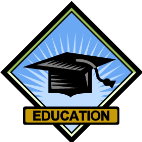    SSC. Govt. of Sindh 2002 to 2004 at Shmen Public School.   Intermediate. Govt. of Sindh 2006 to 2008 at P.E.C.H.S College   2-year Graduate in Commerce (B. Com) at Karachi University Govt.of Sindh (UAE   embassy attested)           Additional Course Completed: Adobe Photoshop Adobe Illustrator Adobe Acrobat Flash Adobe Premier           Trainings:Training program at Etisalat academy for FOS (Field optimization suit) British telecom application and GPON NMS.Training Program at Etisalat Main Office Al Ain for PMS (Provisioning Services)Training Program at Etisalat Saniyah Exchange for PDA Devise.Personal Information: Religion:           MuslimMarital Status:  SingleDate of Birth:    24th August 1986Languages:                  	EXCELLENT in ENGLISH, Native (Hindi & Urdu)Thanks & Regards